Порядок проведения мониторинга образовательных           достижений обучающихся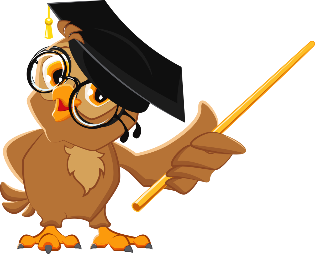 МОДО в 4 классах проводится в форме комплексного тестирования с применением информационно-коммуникационных технологий (далее – ИКТ) на языке обучения по трем направлениям (грамотность чтения, математическая грамотность, естественнонаучная грамотность).МОДО в 9 классах проводится в форме комплексного тестирования с применением ИКТ на языке обучения по двум направлениям (математическая грамотность, естественнонаучная грамотность), на трех языках (русском, казахском и английском) по одному направлению (грамотность чтения).Тестирование проводится ежегодно в апреле на базе организаций среднего образования и в ноябре на базе технического и профессионального, послесреднего образования, в которых обучаются тестируемые.Количество, содержание и форма тестовых заданий, а также количество часов, отводимых на тестирование, определяются спецификацией теста в соответствии с ГОСОПеред началом тестирования тестируемому предоставляются ссылка и параметры авторизации на веб-приложении (логин и пароль).При проведении тестирования обучающимся запрещается разговаривать, пользоваться информацией на бумажных, электронных и иных носителях.Во время прохождения тестирования не разрешается использовать калькулятор, справочную литературу (кроме таблицы Менделеева и таблицы растворимости солей), электронные записные книжки и принимающие- передающие электронные устройства (в том числе мобильные телефоны и иное электронное оборудование).Во время тестирования в аудиторию входят только уполномоченный представитель Министерства и руководитель организации.При проведении тестирования обучающимся запрещается выходить из аудитории без разрешения уполномоченного представителя Министерства.Результаты обучающихся отображаются на экране компьютера по завершении тестирования.После проведения МОДО для выявления уровня удовлетворенности образовательными услугами проводится анонимное анкетирование среди тестируемых и педагогов организаций среднего образования, технического и профессионального, послесреднего образования.Программное и техническое обеспечение процедур тестирования, статистическую обработку результатов МОДО осуществляет НЦТ в сроки, установленные уполномоченным органом.Результаты МОДО доводятся до сведения организаций образования в течение трех рабочих дней после дня его окончания и не имеют правовых последствий.Информация о результатах МОДО размещается на интернет-ресурсе уполномоченного органа.